Year 5End of year expectations in reading, writing and maths                                  This booklet provides information for parents and carers on the end of year expectations for children in our school. The National Curriculum outlines these expectations as being the minimum requirements your child must meet in order to ensure continued progress.
All the objectives will be worked on throughout the year and will be the focus of direct teaching. Any extra support you can provide in helping your children these is greatly valued. If you have any queries regarding the content of this booklet or want support in knowing how best to help your child, please see your child’s teacher.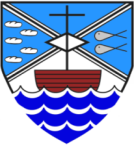 MathematicsCount forwards and backwards with positive and negative numbers through zeroCount forwards/backwards in steps of powers of 10 for any given number up to 1,000,000Compare and order numbers up to 1,000,000Compare and order numbers with 3 decimal placesRead Roman numerals to 1000Identify all multiples and factors, including finding all factor pairs.Use known tables to derive other number factsRecall prime numbers to 19Recognise and use square numbers and cube numbersRecognise place value of any number up to 1,000,000Round any number up to 1,000,000 to the nearest 10, 100, 1000, 10,000 or 100,000Round decimals with 2 decimal places to nearest whole number and 1 decimal placeAdd and subtract numbers with more than 4-digits using formal written methodUse rounding to check answersMultiply 4-digit by 1-digit/2-digitsDivide up to 4-digits by 1-digitMultiply& divide whole numbers 7 decimals by 10, 100 and 1000Recognise and use thousandthsRecognise mixed numbers and improper fractions and convert from one to anotherMultiply proper fractions and mixed numbers by whole numbersIdentify and write equivalent fractionsSolve time problems using timetables and converting between different units of time.Reading Summarise main points of an argument or discussion within reading and make up own mind about issue/sCompare between two textsAppreciate that people use bias in persuasive writingAppreciate how two people may have a different view on the same event.Draw inferences and justify with evidence from the textVary voice for direct or indirect speechRecognise clauses within sentencesExplain how and why a writer has used clauses to add information to a sentenceUse more than one source when carrying out researchCreate a set of notes to summarise what has been read.Writing Add phrases to make sentences more precise and detailedUse range of sentence openers – judging the impact or effect neededBegin to adapt sentence structure to text typeUse pronouns to avoid repetitionIndicate degrees of possibility using adverbs 9e.g. perhaps, surely) or modal verbs (e.g. might, should, will)Use the following to indicate parenthesisBracketsDashesCommaUse commas to clarify meaning or avoid ambiguityLink clauses in sentences using a range of subordinating and coordinating conjunctionsUse verb phrases to create subtle differences (e.g. she began to run)Consistently organise into paragraphsLink ideas across paragraphs using adverbials of time (e.g. later), place (e.g. nearby) and number (e.g. secondly)Write legibly, fluently and with increasing speed